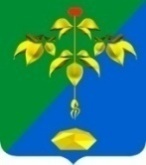 АДМИНИСТРАЦИЯ ПАРТИЗАНСКОГО ГОРОДСКОГО ОКРУГА  ПРИМОРСКОГО КРАЯП О С Т А Н О В Л Е Н И ЕВ целях приведения муниципальных нормативных правовых актов администрации Партизанского городского округа в соответствие с действующим законодательством, руководствуясь Федеральными законами от 06 октября 2003 года № 131-ФЗ «Об общих принципах организации местного самоуправления в Российской Федерации», от 27 июля 2010 года              № 210-ФЗ «Об организации предоставления государственных и муниципальных услуг», от 19 декабря 2022 года № 541-ФЗ «О внесении изменений в Градостроительный кодекс Российской Федерации и статью 18.1 Федерального закона «О защите конкуренции», на основании статей 29, 32 Устава Партизанского городского округа администрация Партизанского городского округаПОСТАНОВЛЯЕТ:1. Внести в административный регламент предоставления муниципальной услуги «Выдача разрешения на строительство, внесение изменений в разрешение на строительство, в том числе в связи с необходимостью продления срока действия разрешения на строительство» на территории Партизанского городского округа, утвержденного постановлением администрации Партизанского городского округа                            от 01 апреля 2022 года № 496-па», следующие изменения:1.1. В подпункте а) пункта 2.6.5. подраздела 2.6. раздела II заменить слова «в электронной форме посредством Единого портала, Регионального портала» на слова «в электронной форме посредством Единого портала, Регионального портала (за исключением случаев, если уполномоченным на выдачу разрешения на строительство органом является федеральный орган исполнительной власти в сфере государственной охраны)»;1.2. Пункт 2.6.5. подраздела 2.6. раздела II дополнить подпунктом д) следующего содержания:«д) с использованием государственных информационных систем обеспечения градостроительной деятельности с функциями автоматизированной информационно-аналитической поддержки осуществления полномочий в области градостроительной деятельности.»;1.3. В подпункте а) пункта 2.15.3. подраздела 2.15. раздела II заменить слова «в течение пяти рабочих дней со дня его направления заявителю (представителю) подлежит размещению в Государственной информационной системе обеспечения градостроительной деятельности» на слова «в течение срока, указанного в пункте 2.4.1. настоящего Административного регламента, до выдачи разрешения на строительство заявителю (представителю) подлежит размещению в Государственной информационной системе обеспечения градостроительной деятельности, за исключением случаев, если документы, необходимые для выдачи разрешения на строительство, содержат сведения, составляющие государственную тайну».2. Настоящее постановление подлежит размещению в сети «Интернет» на официальном сайте администрации Партизанского городского округа, опубликованию в газете «Вести» и вступает в силу со дня официального опубликования (обнародования). 3 Контроль за исполнением настоящего постановления оставляю за собой.И.о. главы городского округа                                                        С.С.Юдин              04 октября 2023 г.                                                                         № 1539-паО внесении изменений в административный регламент предоставления муниципальной услуги «Выдача разрешения на строительство, внесение изменений в разрешение на строительство, в том числе в связи с необходимостью продления срока действия разрешения на строительство» на территории Партизанского городского округа, утвержденный постановлением администрации Партизанского городского округа от 01 апреля 2022 года № 496-па